                BỘ GIAO THÔNG VẬN TẢI	     CỘNG HÒA XÃ HỘI CHỦ NGHĨA VIỆT NAM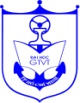                TRƯỜNG ĐH GIAO THÔNG VẬN TẢI	           Độc lập – Tự do – Hạnh phúc                       THÀNH PHỐ HỒ CHÍ MINH	                        Số:	GIẤY CHỨNG NHẬN SINH VIÊNHIỆU TRƯỞNG TRƯỜNG ĐH GIAO THÔNG VẬN TẢI TP. HỒ CHÍ MINH CHỨNG NHẬN:Anh (Chị): … Nguyễn Văn A....................................................Mã SV: 1751020250.……………………Ngày sinh: … 01/08/1999……..Nam (Nữ):  Nam..……………Nơi sinh: Bến Tre…………..……………Lớp: ………..MT17…………..Khoa: .Máy tàu thủy………..Ngành: Khoa học hàng hải.....Hệ đào tạo: …Đại học chính quy…..………………………...Khóa học: …2017-2021…………………..Thuộc Trường Đại học Giao thông Vận tải Tp.Hồ Chí Minh. Địa chỉ: 02 đường D3, khu Văn Thánh Bắc, P.25, Q.Bình Thạnh, TP.Hồ Chí Minh. (giấy này không có giá trị để đăng ký tạm hoãn nghĩa vụ quân sự).	TP. Hồ Chí Minh, ngày 14 tháng 01 năm 2019							                  TL. HIỆU TRƯỞNG